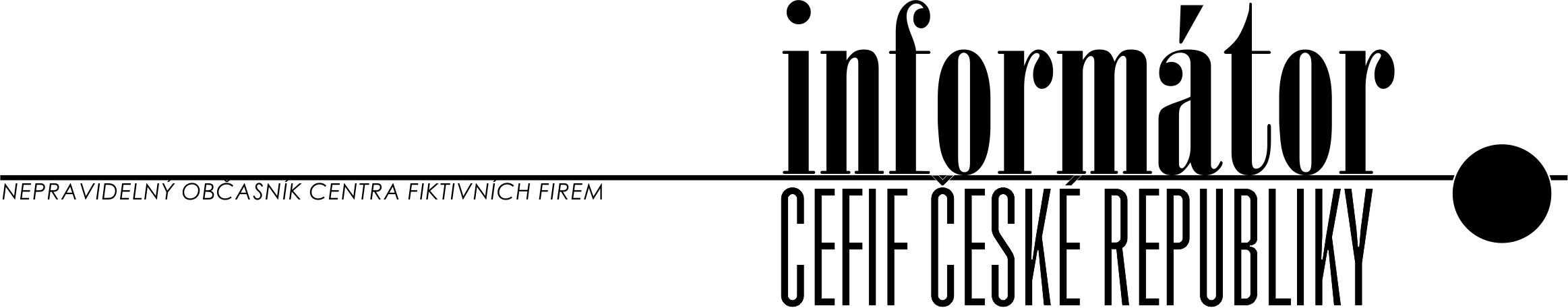 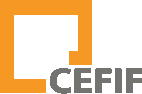 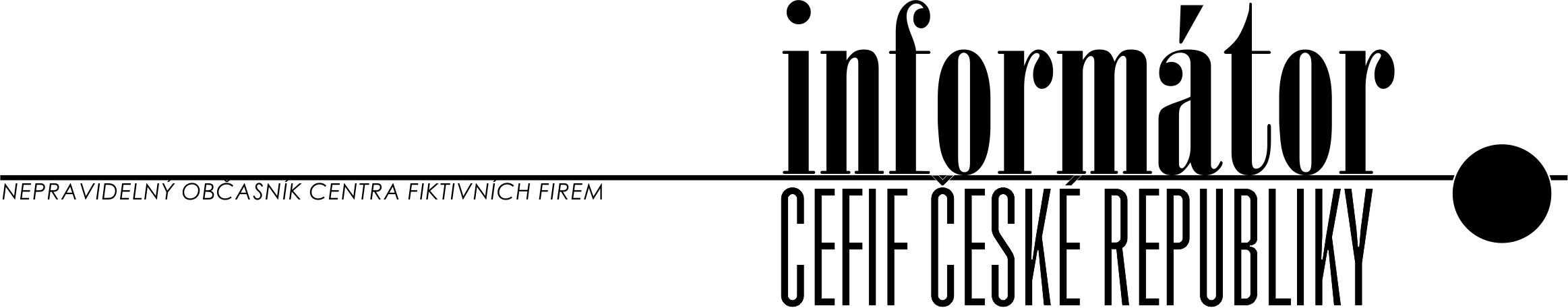 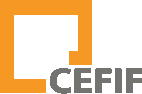 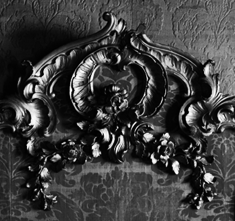 Vážení pedagogové, milí žáci,připravili jsme pro vás předvánoční vydání Informátoru CEFIF. Informátor CEFIFInformátor je ve fyzické podobě zasílán vždy pouze v počtu 1 kusu na školu a je třeba si jej dále předat nebo nakopírovat. Informátor naleznete i na našich webových stránkách http://www.nuv.cz/p/centrum-fiktivnich-firem. Taktéž ho zveřejňujeme na našem Facebooku. Dále je distribuován i pomocí e-mailu. Prosíme, přečtěte si ho a dejte přečíst i všem žákům fiktivních firem. Naleznete zde informace, které vám i jim mohou pomoci při práci.Fakturace 2018Končí rok 2017 a s tím opět přicházíme s žádostí o vyplnění formuláře „Ředitel školy přihlašuje FF“, který slouží jako podklad pro fakturaci členských příspěvků. Prosíme, do formuláře uveďte jména fiktivních firem, které budou působit v roce 2018 u vás ve škole. Dotazník nechte podepsat ředitelkou/ředitelem školy, označte razítkem školy a pošlete nám zpět buď v papírové podobě nebo e-mailem (sken ve formátu pdf) na adresu lukas.hula@nuv.cz. Dotazník je v elektronické podobě na našem CD a v papírové ho přikládáme k tomuto Informátoru. Pokud máte speciální požadavky na text na faktuře (např. fakturace na SRPŠ), tak to, prosím, do dotazníku uveďte. Pokud jste nám již dotazník tento školní rok poslali, tak znovu už nemusíte. Protože jsme také příspěvková organizace, budeme faktury distribuovat až koncem ledna, abychom mohli s penězi volně nakládat.Vyhlášení celostátních soutěží fiktivních firem sítě CEFIFStejně jako každý rok i letos vyhlašujeme soutěže pro fiktivní firmy. Na základě informací z našeho malého šetření na konci minulého školního roku jsme se rozhodli vyhlásit 2 soutěže marketingového charakteru. Každou soutěž dotujeme těmito cenami: 1. místo 5.000 Kč, 2. místo 3.000 Kč a 3. místo 1.000 Kč. Rádi bychom, aby soutěže byly zajímavé, a tak ještě zařazujeme losované věcné ceny. Za každých 15 firem v soutěži bude vylosována 1 věcná cena. Soutěže končí 28. února 2018. Vítěze vyhlásíme na mezinárodním veletrhu.Soutěž o nejlepší VIDEoSPOTVyhlašujeme soutěž o nejlepší videospot fiktivní firmy. Fiktivní firmy zašlou prostřednictvím služby www.uschovna.cz propagační videospot v avi formátu. Téma musí souviset s činností fiktivní firmy. Požadovaná délka videa je 30–60 sekund. Hodnotit budeme kreativitu, vazbu na fiktivní firmu, kvalitu zpracování a dodržení předepsané délky klipu. Je ceněna vlastní tvorba a dodržování autorských práv. Videa posílejte, prosíme, prostřednictvím www.uschovna.cz na adresu dana.alansari@nuv.czSoutěž o nejlepší VIZITKUVyhlašujeme soutěž o nejlepší vizitku. Vizitka je důležitým marketingovým nástrojem, a proto chceme dát firmám možnost předvést výsledky své práce. Po zkušenostech s problémy s rozměry oskenovaných vizitek prosíme účastníky soutěže, aby nám, stejně jako minule, soutěžní vizitku zaslali poštou na jméno paní Bc. Dana Alansari. Je možné v jedné obálce zaslat vizitky více firem (ale každá firma může zaslat jenom jednu verzi vizitky). Taktéž je možné nám vizitku předat na veletrhu fiktivních firem (také v obálce). Nejlepší práce zveřejníme. Hodnotit budeme grafickou podobu, souvislost s předmětem podnikání a správné rozměry vizitky.Soutěž o nejlepší Úvodní fotku na facebook CEFIFZnovu připomínáme soutěž o nejlepší profilovou fotku pro potřeby CEFIF. I vaše tvorba může zdobit naše facebookové stránky. Nejlepší práce se stane na několik měsíců naší úvodní fotografií. A nejlepší práce získají věcné ceny.SeminářE pro učitele fiktivních firemV úterý 19. prosince v prostorách SŠ logistiky a chemie, U Hradiska 157/29, Olomouc proběhne diskuzní seminář na téma fiktivní firmy. Prostor je pro 20 účastníků.Ve středu 20. prosince v prostorách NÚV proběhne diskuzní seminář na téma fiktivní firmy. Prostor je pro 20 účastníků.Na oba semináře se hlaste, prosíme, Bc. Daně Alansari na dana.alansari@nuv.cz, či telefonicky na 274 022 314.CertifikátyVzhledem ke konci pololetí připomínáme, že CEFIF nabízí možnost vystavit certifikát o absolvování fiktivní firmy pro vybrané žáky (zhruba 25 % žáků FF). Připomínáme také, co vše je třeba splnit, aby bylo možné udělit žákům FF certifikát:celková hodinová dotace minimálně tři týdenní vyučovací hodiny celkem za studium (možnost např. i 2 roky po 2 hodinách týdně)účast firmy na dvou regionálních nebo jednom mezinárodním veletrhu fiktivních firem (žák, který certifikát obdrží, se musí osobně zúčastnit alespoň jednoho veletrhu)firma je úspěšně založena nebo úspěšně prošla změnou vlastníkůfirma je přihlášena a odevzdává vyplněné formuláře zdravotního pojištění (nejméně 5 po sobě jdoucích měsíců)firma je přihlášena a odevzdává vyplněné formuláře sociálního pojištění (nejméně 5 po sobě jdoucích měsíců)firma je registrována na finančním úřadě k dani z příjmu a k DPH a nejméně jednou odevzdala přiznání k dani z příjmu.Pokud máte o certifikáty pro své žáky zájem, je třeba kontaktovat CEFIF s určitým předstihem, aby bylo možné dokončit některé nedodělky, které mohou bránit vydání certifikátu. Pro žádost o vystavení certifikátů použijte prosím formulář z našeho CD. Formulář rovnou obsahuje prostor pro text, který chcete žákům na certifikát přidat (např. „žák XY pracoval s vynikajícími výsledky na pozici ředitele firmy)Úspěch českých firem na mezinárodním veletrhu v KošicíchVe dnech 19. a 20. října se uskutečnil v Košicích 15. ročník mezinárodního veletrhu fiktivních firem zemí V4 v Košicích, které tuto akci hostily vůbec poprvé. Na veletrhu se úspěšně prezentovaly i firmy z České republiky a odnesly si tyto ceny:3. místo v soutěži o nejlepší firmu Adriána Bártlová – Králikárny, Střední škola živnostenská Sokolov
1. místo v soutěži o nejlepší logo – PLACKAcom, s. r. o. - Obchodní akademie, obchodní škola a praktická škola Olgy Havlové.
Nejlepší reprezentant fiktivní firmy - Ondřej Rykr, PLACKAcom, s. r. o. - Obchodní akademie, obchodní škola a praktická škola Olgy HavlovéVeletrhu se z českých firem dále zúčastnily i níže uvedené firmy. Jim také patří dík za prezentaci. Přejeme jim více štěstí na dalším veletrhu.BUZZZES, s.r.o. - Obchodní akademie a VOŠS OstravaPizzerie Palermo, s.r.o. - Obchodní akademie a VOŠS OstravaSweet Pleasure, s.r.o. - Obchodní akademie a VOŠS OstravaBurger Academy, s.r.o. - Obchodní akademie a jazyková škola s právem státní jazykové zkoušky PardubiceKontaktní udaje na jednotlivé úřadyUpozorňujeme, že s účinností od listopadu přestala v CEFIF pracovat paní Hana Mrázková a přesunula se na jinou pozici v NÚV.Pravidla e-mailové korespondenceČistěte si pravidelně svoji e-mailovou schránku. Několikrát týdně se nám vrací e-maily jako nedoručitelné, protože 
e-mailová schránka příjemců je již zcela zaplněna. Nezapomeňte, že kromě složky s doručenou poštou máte i složku s odeslanou poštou, kde mohou být objemné e-maily! Uvědomte si prosím, že plná e-mailová schránka znemožňuje komunikaci. Pokud narazíme na plnou e-mailovou schránku, informujeme vyučujícího, ale držíme se hesla 3x a dost. Pokud nechcete mít problém s kapacitou vaší e-mailové schránky, vyberte si takovou freemailovou službu, která poskytuje neomezenou velikost e-mailové schránky.Obchodování mezi fiktivními firmamiVážení přátelé, rádi bychom vás znovu upozornili na „desku cti“ na webových stránkách Centra fiktivních firem. Oceňujeme ty fiktivní firmy, které dobře a často obchodují, odpovídají na nabídky a platí rychle a včas své pohledávky.Prosím, zasílejte nám průběžně, několikrát do roka, jakoukoliv formou (dopis, e-mail) informace, s kterými firmami máte dobré zkušenosti a s kterými rádi a nejčastěji obchodujete. Hlasovat můžete pouze pro FF z jiných škol. Platnost hlasu je 6 měsíců, velké prázdniny se nezapočítávají a můžete samozřejmě hlasovat i pro více než jednu fiktivní firmu.Zároveň bychom vás tímto chtěli vyzvat k větší aktivitě při obchodování. Snažte se, prosím, pokud můžete, udržovat obchodní styk s co možná největším počtem fiktivních firem. Nakupujte a prodávejte. Účelem fiktivní firmy není generovat zisk, ale zkušenosti!Prosíme vás, abyste kladně reagovali téměř na každou nabídku, kterou dostanete. Přijměte ji prosím, i když zboží příliš nepotřebujete. Můžete pořídit zboží či službu i pro své zaměstnance.Informace o uplatnitelnosti absolventůRádi bychom vás informovali o práci kolegů, kteří provádí pravidelná šetření o uplatnitelnosti absolventů na trhu práce. Výsledky šetření naleznete na stránce http://www.nuv.cz/t/vzdelavani-a-trh-prace-v-krajich-cr-1.Ing. Lukáš Hula, Bc. Veronika Škrnová, Bc. Dana AlansariÚřadE-mailOdpovídáPoznámkaFinanční úřadfinancni.urad@nuv.czIng. Lukáš HulaPouze elektronickyObchodní rejstříkobchodni.rejstrik@nuv.czBc. Veronika Škrnová ve spolupráci s Ing. Lukášem HulouCEFIF PortalŽivnostenský úřadzivnostensky.urad@nuv.czBc. Veronika Škrnová ve spolupráci s Ing. Lukášem HulouCEFIF PortalZDRAFIKzdravotni.pojisteni@nuv.czBc. Dana AlansariCEFIF PortalSpráva sociálního zabezpečenísocialni.pojisteni@nuv.czBc. Dana AlansariCEFIF PortalPojišťovna CEFIFpojistovna@nuv.czBc. Dana AlansariPouze e-mailemCEFIFBANKAbanka.cefif@nuv.czBc. Dana AlansariPouze e-mailemFIBAfiba@nuv.czIng. Lukáš HulaPouze e-mailemInformační střediskolukas.hula@nuv.czIng. Lukáš HulaCentrální dodavatelcentralni.dodavatel@nuv.czBc. Dana AlansariPouze e-mailem